REPORTE DE LA  XIX  OLIMPIADA MEXICANA DE INFORMÁTICA, OMI – 2014  PACHUCA, Hidalgo.Se llevó al cabo la 19va Olimpiada Mexicana de Informática (OMI) en la Ciudad de Pachuca, Capital del Estado de Hidalgo, del día 1° al 6 de Mayo del 2014. Tuvimos  la participación de 27 de las 32 entidades federativas que componen nuestro país, se hizo notoria la ausencia de competidores de: Baja California Sur, Guerrero, Colima, Nayarit y Tabasco. Cada estado envía una selección compuesta por hasta cuatro jóvenes contendientes y un profesor líder, además les pueden acompañar delegados, profesores, asesores, familiares e invitados. Todos los competidores en esta ocasión son jóvenes menores de 19 años, que se encuentran inscritos en el nivel medio superior o en  preparatoria o secundaria abierta, como máximo deben de estar cursando el penúltimo año de la preparatoria o Bachillerato, pueden ser también de Secundaria o Primaria, ya que la única restricción es ser menores de 19 años y no estar en el último año de prepa o más arriba, es decir, pueden participar cualquier joven mexicano menor de 19 años, que no esté en el último año del bachillerato o equivalente ni en alguna escuela de nivel superior. El Universo de jóvenes que cumple con estas condiciones, si contabilizamos únicamente Secundaria y Preparatorias, son en la actualidad del orden de 9 Millones de mexicanos.Uno de los principales objetivos de la OMI, es obtener la preselección mexicana en informática, de la cual previa concentración y entrenamiento, se escoge a los 4 jóvenes que conformarán la selección mexicana que representará a México en la Olimpiada Internacional en Informática (International Olympiad in Informatics IOI 2015), la cual tendrá verificativo en Julio del 2015, en la ciudad de Astana, Kazajistán. La preselección mexicana es conformada por los jóvenes que obtienen los mejores puntajes en la Olimpiada Mexicana de Informática (OMI), estos son normalmente los que obtienen Medalla de Oro o Plata y todos aquellos que habiendo obtenido Medalla de Bronce, tengan la edad y escolaridad para poder todavía competir en la IOI del 2016, el Comité Mexicano de Informática AC. (COMI), es el encargado de capacitar durante todo un año a estos jóvenes y realizar las evaluaciones a los preseleccionados, para decidir quienes conforman la Selección Mexicana, con solo los 4 mejores. La selección es acompañada al certamen internacional, por un profesor líder, un profesor sublíder y asesores, así se constituye la delegación mexicana ante la IOI, competencia magna internacional en la que México ha venido participando en forma ininterrumpida desde 1992.La OMI – 2014 en Pachuca, México, se organizó con el concurso del Comité Mexicano de Informática AC (COMI), El Gobierno del Estado de Hidalgo, La Secretaria del Educación de Hidalgo, La Dirección General de Tecnologías de la Información de la SEPH, La Universidad Politécnica Metropolitana de Hidalgo, el apoyo del Consejo Nacional de Ciencia y Tecnología CONACYT, el IPN, La UAM y patrocinadores Particulares como son: Auronix SA de CV, Aurotek SC, Grupo Salinas, TV Azteca y Auronix de México SA de CV. La participación a la 19va. OMI fue cuantiosa y de muy buena calidad, se tuvieron 27 Estados, 109 competidores, 21 Lideres, 8 Delegados, 29 asesores, 10 invitados, 25 organizadores del COMI, y 61 colaboradores del Comité Organizador del Estado de Hidalgo (STAFF), los que hicieron más brillante el evento. En Total 228 participantes.Para llegar a ser miembro de una selección estatal y competir en este evento nacional, el camino fue arduo, ya que se tuvo primero una competencia nacional vía Internet, durante el mes de febrero del 2014, en el que se inscribieron la cifra record de 25,740 jóvenes repartidos en las 32 entidades federativas, de este examen se seleccionaron a 2075 para que presentaran las evaluaciones teóricas y prácticas presénciales en sus respectivos estados (Olimpiadas Estatales) y de ahí obtener a las selecciones estatales, integradas hasta por cuatro participantes, las que llegaron a la OMI 2014, evento nacional, representando a sus estados.La Olimpiada Mexicana de Informática (OMI), está clasificada dentro de la olimpiadas de la ciencia, las cuales son auspiciadas por la Organización de las Naciones Unidas a través de la UNESCO (United Nations Educational, Scientific and Cultural Organization), México ha venido participando en forma ininterrumpida desde 1992, y hasta la fecha se han obtenido: 3 Medallas de Plata a saber: Enrique Lira Vargas  del Cecyt 9 del IPN en la IOI 2008 en el Cairo Egipto,  Saúl Germán Gutiérrez Calderón del CBTIS 218, Guanajuato, en Sirmione, Italia en 2012 y Diego Alonso Roque Montoya ITESM Cumbres, Monterrey Nuevo León, en Brisbane Australia 2013,  Así como 11 medallas de Bronce, a saber: 1993 Mendoza, Argentina ganador: Cesar Arturo Cepeda García del  Cecyt 9 del IPN,  1999 Antalya, Turquía, ganador: Alejandro López Baragaño del ITESM Campus Estado de México ( Atizapán ), 2002 Yong-In Corea del Sur, ganador. Jorge del Río Santiago de la Escuela Preparatoria Regional de la Barca Jalisco U de G, 2005 en Nowy Sacz, Polonia, Ganador Luis Enrique Vargas Azcona, del Instituto de Ciencias en Zapopan, Jalisco, en 2006 en Mérida, Yucatán, Luis Enrique Vargas Azcona repitió la hazaña,  en 2007, Miguel Ángel Covarrubias Sánchez del Colegio Americano de Durango obtuvo Bronce en la IOI 2007 en Zagreb, Croacia, Rodrigo Rubén Santiago Nieves  del Cecyt 9 del IPN en la IOI 2008 en El Cairo Egipto, Saúl Germán Gutiérrez Calderón del CBTIS 218, Guanajuato, Alain Acevedo Mejía del CBTIS 168, Aguascalientes y Ethan Adrián Jiménez Vargas del Cecyt 9 del IPN, México DF, los tres últimos en la IOI 2011 celebrada en Pattaya, Tailandia y Saúl Germán Gutiérrez Calderón del CBTIS 218, Guanajuato, en Brisbane, Australia 2013. El concurso nacional se realizó en dos días de exámenes con tres problemas por día y duración de cinco horas por examen, los lenguajes de programación oficiales son Karel el Robot, C, C++ y Free Pascal, además los jóvenes competidores deben conocer el manejo de Karel el Robot, archivos, declaración de arreglos multidimensionales, recursividad, back tracking, álgebra lineal, algoritmos de búsqueda y ordenación, estructura de datos como son: colas, pilas, árboles y grafos, búsquedas en profundidad, amplitud y exhaustivas, algoritmos básicos de árboles y grafos, entradas y salidas por archivos y/o  por teclado. Estos exámenes son individuales, sin la presencia de sus líderes o asesores y requieren de una gran capacidad de concentración, bases matemáticas, habilidad, conocimiento en el manejo de la PC y rapidez para codificar la solución en el lenguaje de programación.La ceremonia de inauguración se llevó a cabo el día 1° de Mayo a las 18:00 hrs en el Teatro San Francisco de la Ciudad de Pachuca Hidalgo, esta ceremonia estuvo presidida por el Secretario de Educación del Estado de Hidalgo (SEPH) Prof. Joel Guerrero Juárez, quien estuvo acompañado por: Mtro. Sergio Carrera Rivapalacio, Director Ejecutivo de INFOTEC y representante personal del Presidente Lic. Enrique Peña Nieto y del Director General del CONACYT Dr. Enrique Cabrero Mendoza, El LCC Pablo Perez Martinez Subsecretario de Administración y Finanzas de la SEPH, El Lic. Miguel Angel León Cibrián Director General de Tecnologías de la Información de la SEPH, El Ing Luis Téllez Reyes, Rector de la Universidad Politécnica Metropolitana de Hidalgo, El Ing. Cesar Arturo Cepeda Garcia Secretario Académico del COMI y el Ing. Arturo Cepeda Salinas Presidente del COMI AC. Durante la Ceremonia de Inauguración se hizo entrega del Premio “Grupo Salinas a la Informática”, Premio que se otorga por octavo año consecutivo y consiste en:Si algún competidor mexicano en la IOI obtiene Medalla de ORO, se hace merecedor de un premio en efectivo de $300,000.00 Pesos, si obtiene medalla de PLATA de $200,000.00 pesos y si obtiene medalla de BRONCE de $100,000.00 pesos.En esta ocasión se premió a los jóvenes:Diego Alonso Roque Montoya con $200,000.00 pesos por haber obtenido medalla de PLATA en la IOI 2013, celebrada en Brisbane, Australia, el pasado mes de Julio del 2013.Saúl German Gutiérrez Calderón con $100,000.00 pesos por haber obtenido medalla de BRONCE en la IOI 2013, celebrada en Brisbane, Australia, el pasado mes de Julio del 2013.Estos Premios fueron entregados por el Prof. Joel Guerrero Juárez, Secretario de Educación del Estado de Hidalgo. Este premio alienta a los jóvenes competidores a ser mejores y es una distinción que el COMI agradece encarecidamente al Grupo Salinas.Durante la OMI 2014, se llevaron al cabo varias interesantes conferencias magistrales, las cuales demostraron ser de gran interés y aplicación para los Profesores y para los jóvenes competidores, estas fueron: Windows 8, Watchguard Seguridad, Windows Azure, Dispositivos de Almacenamiento Domotics Kingstone, Modelado e Impresión 3D. Las cuales despertaron el interés de los jóvenes competidores y de sus profesores. Al término de la Ceremonia de Inauguración se tuvo una cena de Bienvenida en el Hotel Camino Real Pachuca en el Tuzoforum, en la que se tuvo eventos artísticos, de canto y baile de Huapangos huastecos, por parte de la SEPH, lo que le dio un toque cultural interesante.Los Exámenes se realizaron en una sala que se instaló “Ex Profeso”, en el área de la biblioteca de la Universidad Politécnica Metropolitana de Hidalgo (UPMH), para lo cual se usaron computadoras reconstruidas por el programa de Reconstrucción de PC’s que tiene la SEPH, se tuvo entonces 140 computadoras todas iguales para realizar los exámenes, esto da una sensación de equidad y evita susceptibilidades entre profesores y alumnos., El Hotel sede fue el “ Hotel Camino Real” de la ciudad de Pachuca, con domicilio en Camino Real de la Plata, Lote 15, manzana 3, Zona Plateada, Pachuca de Soto, Hidalgo, CP 42083 donde tuvimos una atención profesional y esmerada al cargo de Diana Vergara y Berenice baños, en donde los jóvenes y profesores participaron en eventos en el Pisal, donde se tomó la foto Grupal, Museo del Futbol  y en los Jardines propios del Hotel.El Comité organizador de la OMI 2014 en Pachuca estuvo bajo la Presidencia del LIC MIGUEL ANGEL LEON CIBRIAN, quien estuvo ayudado por el grupo al cual se denominó STAFF y ellos son:  ALBARRAN SEGOVIA RITA, AGUILERA GARCIA EMMANUEL, AGUILERA MORAN SALVADOR, ANGELES TENA MARCO WALDO,  AQUINO ORTIZ CARLOS EDUARDO, AZPEITIA MARQUEZ JOSE MARCELINO, BADILLO ACOSTA CRISTIAN HOLDAIR, CABRERA GONZÁLEZ JORGE, CALLEJAS BARRERA JOSE JAYLI, CANALES ROMERO DANIEL, CORONA VAZQUEZ  ERIC, CRESPO HERNÁNDEZ SILVIA JAZMIN, DÍAZ ROMERO SUSANA, ESPARZA MORGADO MARIA PATRICIA, ESPINOSA CABRERA JOHNATHAN R., FERNANDEZ ORTIZ ADRIANA, GARCÍA MANZANO EDMUNDO, GRANADOS  ESCUDERO OSVELIA, GONZALEZ GALINDO HECTOR ALAN, GONZALEZ HERNANDEZ JOSE JAIME, GUERRERO SANCHEZ JAIME, HERNÁNDEZ CALLEJAS RICARDO, IBARRA PEÑA ARTURO ALEJANDRO, LEON CIBRIAN MIGUEL ANGEL, LOPEZ VITE ROSIO, LOZANO BALDERAS CANDELARIO JAIME, LUGO LOPEZ OYUQUI, MARTINEZ AVILES IRAN, MARTINEZ HERNANDEZ NAHUM OMAR, MENESES VARGAS ALEJANDRA HERLINDA, MORENO ZURITA EDITH, MURILLO CARRILLO MARIA RAQUEL, PEREZ  LUNA JUAN JOSE, RAMIREZ PONTAZA ARTURO, ROSAS AGUILAR JAVIER, RUEDA ROSALES JORGE, SANCHEZ ABURTO RAUL, TOLENTINO ACOSTA	LUISA JACELIN, TREJO TREJO VICTOR MANUEL, ACOSTA ARELLANOS RAYBEL NAYIB, ALVAREZ GARCIA CARLOS ARTURO, ARCINIEGA CHAPA ANGELICA ARACELI, CABRERA MALDONADO ISABEL, CARRILLO TORAYA ISBEIDY JHIREL, GARCIA MEDINA ALEJANDRO ARMANDO, HERNANDEZ TELLO DAVID, LOZANO RUIZ MERCEDES GUADALUPE, OCADIZ CASTELAN VERONICA, PEREZ PEREZ LAURA, REYES GUTIERREZ KEIVIN WEDELL, SAMPERIO PEREZ ISMAEL, SANCHEZ RESENDIZ MABEL INES, TÉLLEZ LÓPEZ SAID UCIEL, TREJO GALVAN MOISES, TOVAR UGARTE NADIA JANETH, VEGA BARRIOS EDUARDO, VEGA IVEY JOSE BALDOMERO, a los cuales se les agradece encarecidamente sus atenciones y dedicación para el exitoso logro de la OMI 2014.El día de paseo tuvimos un recorrido muy interesante por la zona Denominada las Truchas, en las inmediaciones de Huasca, Hidalgo, en donde los participantes,  tuvieron oportunidad de lanzarse en la Tirolesa y realizar distintas actividades sociales y deportivas, se tuvo una suculenta comida en los alrededores y los participantes intercambiaron experiencias, se integraron y estrecharon sus lazos de trabajo y amistad, ya de regreso en el Hotel sede se dieron a la grata tarea de disfrutar una buena cena y descansar, cumpliéndose el objetivo de diversión, integración y relajación antes del segundo día de competencia.La ceremonia de Premiación y Clausura se realizó en el Salón Principal del TuzoForum, Dicha ceremonia estuvo presidida por el Secretario de Educación del Estado de Hidalgo (SEPH) Prof. Joel Guerrero Juárez, quien estuvo acompañado por el  Secretario de Educación, Cultura y Deporte del Estado de Chihuahua Ing. Pablo Espinoza Flores, el Ing. Miguel Primo Armendáriz Sonza, Director General del sistema Conalep del Estado de Chihuahua, el Dr. Luis Téllez Reyes, Rector de la Universidad Politécnica Metropolitana de Hidalgo, el Lic. Miguel Angel León Cibrián Director General de Tecnologías de la Información de la SEPH y Presidente del Comité Local de Organización de la OMI 2014, el Ing. Cesar Arturo Cepeda Garcia, Secretario académico del COMI e Ing. Arturo Cepeda Salinas Presidente del COMI AC, En esta emotiva ceremonia se hizo entrega de los premios a los ganadores de la Olimpiada Mexicana de Informática, así como la correspondiente entrega de las Medallas de Bronce, Plata y ORO de la OMI 2014, fungiendo como Maestro de Ceremonias y  orador oficial del COMI el Ing. Cesar Arturo Cepeda Garcia, ahí mismo se anunció la sede de la OMI para el año 2015, habiendo quedado la ciudad de Chihuahua, Capital del Estado de Chihuahua, Para el 2016 la Ciudad de Veracruz, Estado de Veracruz y para el 2017 la ciudad de Querétaro, Estado de Querétaro, lo que indica que la OMI, es un evento maduro y solicitado por los estados de la Republica. En esta misma ceremonia se pasó la estafeta al Estado de Chihuahua, la cual fue recibida por el propio Secretario de Educación de Chihuahua, Ing. Pablo Espinoza Flores, quien hizo la invitación formal para que los competidores de la OMI, sus profesores y asesores se den cita en la ciudad de Chihuahua, Chihuahua en la segunda quincena del mes de Mayo del 2015, quien manifestó su beneplácito por tener este evento el próximo año en su estado. Al término de la Ceremonia de Premiación y Clausura se tuvo una cena de Clausura con eventos artísticos de grupos de baile de la SEPH en el Hotel Sede “Hotel Camino Real, Pachuca”En acuerdo con los lineamientos que se marcan para la competencia internacional IOI, la OMI distribuye los primeros lugares como sigue: Medalla de Oro (primer lugar) la doceava parte superior según los puntajes obtenidos de mayor a menor, Medalla de Plata (segundo lugar) las dos doceavas partes que siguen en el orden descendente, Medalla de Bronce (tercer lugar) a las tres doceavas partes siguiendo el mismo orden, todos los competidores reciben diploma de participación. Es necesario aclarar que esta distribución de medallas se mantiene siempre y cuando los competidores obtengan un mínimo de puntos en la competencia. Durante la OMI 2014, se entregaron10 Medallas de ORO, 18 de PLATA, y 27 de BRONCE, para un total de 55 medallistas olímpicos. Los competidores Ganadores de Medallas de Oro, Los de Plata y los que al día 1º de julio del 2014 sean menores de 19 años, así como los de Bronce que aun puedan competir en la OMI del 2015, todos ellos conforman la preselección Mexicana del 2015, en este año será una preselección de 32 elementos, los que tendrán entrenamiento y evaluaciones durante todo un año, para que de entre ellos se obtenga a la selección mexicana, solo cuatro competidores, que habrán de representar a México en la IOI del 2015 a celebrarse en Julio 2015, en Astana, Kazajistán.La competencia internacional  y así también la Mexicana se desarrollan en dos días de exámenes, cada día se les presentan a los competidores 3 problemas a resolver, se les dan 5 horas y cada problema se evalúa a 100 puntos, de manera que la máxima calificación de la competencia es de 300 puntos cada día, es decir 600 puntos en total. A continuación se detalla la tabla de los ganadores de las medallas de Oro, Plata y Bronce de la OMI 2014.TABLA 1.- Ganadores de las Medallas en la OMI 2014, realizada en Pachuca, Hidalgo, México, del día 1° al 6 de Mayo del 2014.El Medallero Olímpico Mexicano del 2014 es:MEDALLISTAS DE PLATA OMI 2014MEDALLISTAS DE BRONCE OMI 2014Cabe destacar que el ganador absoluto y primer lugar de la XIX OMI es el competidor Jordán Fernando Alexander Salas del Estado de Coahuila, quien está estudiando en el Colegio Americano de Torreón, Coahuila, es importante mencionar que Jordán ha venido participando en la OMI desde que estaba en Secundaria, lo que nos indica que es importante para el movimiento olímpico de la Informática en México que logremos que los jóvenes se interesen en participar desde que están en la primaria o en la Secundaria y que mantengan consistencia y superación en su desempeño.Dentro de otras estadísticas sobre los jóvenes medallistas podemos apuntar, que dentro de los medallistas el 11% son Mujeres y el 89% son Hombres, lo que denota que todavía hay mucho trabajo que realizar en la informática con las competidoras del sexo femenino. También se destaca que el 15% de los medallistas son de Escuelas Privadas, mientras que el 85% provienen de Escuelas Públicas o de Gobierno.Es importante destacar que aunque los problemas que la Secretaria académica del COMI propone son cada año de mayor nivel y complejidad, los competidores han venido aumentando su media, lo que nos indica que los Delegados y Líderes Estatales han venido preparando mejor a sus competidores y en la OMI además de subir de nivel académico, se tiene una competencia más reñida por las medallas de ORO y por ser el equipo estatal campeón nacional en cada una de las OMI’s. También es importante enfatizar que cada año los concursos especiales adicionales, cobran mayor relevancia, dado que es una actividad afín a la vocación de los competidores y profesores que les acompañan y mediante ellos se estrechan aún más las relaciones entre los competidores, los estados, los intercambios, y las competencias que en algunos casos ya se hacen regionalmente. Por otro lado los entrenamientos en los estados son cada año más profesionales, al grado que durante la OMI del 2007, la delegación del Estado de Guanajuato, presentó un libro de entrenamiento en los problemas de Karel el Robot al que se le tituló “Los Dilemas de Karel”, editado bajo los auspicios del CIMAT, El Estado de Guanajuato y el CONACYT,, los autores son: Edgar Alfredo Dueñéz Guzmán, Edgar Said Hernández Sánchez y Marte Alejandro Ramírez Ortegón, todos ellos del grupo de profesores entrenadores del Estado de Guanajuato, este libro les será de invaluable ayuda a los profesores, lideres, entrenadores y asesores, y con el uso del mismo seguramente el año entrante los competidores estarán mejor preparados. El Equipo de Profesores de Guanajuato además se comprometió a buscar la posibilidad de que dicho libro se presente en formato pdf en la página oficial de la OMI y sea también de ayuda a otros profesores y alumnos interesados en el tema.En el año del 2010, Luis Enrique Vargas Azcona, Medallista de Bronce en 2005 y 2006, escribió el libro “Problemas y Algoritmos”, el cual se puede obtener en la red y se tiene referencia en: www.etnassoft.com/biblioteca/problemas-y-algoritmos/ , este es el primer libro que edita un Ex - Olímpico de la  OMI/IOI, lo que muestra la dedicación y empeño que estos jóvenes competidores aportan al movimiento de la Informática en México. Este libro ha venido usándose exhaustivamente en los entrenamientos de la Preselección durante los últimos años con mucho éxito.A partir del año 2012, se implementó la plataforma OmegaUp, en la que se tienen más de 500 problemas de exámenes de la OMI y de la IOI, en la cual los instructores y competidores de todo el país, pueden acceder y medir sus conocimientos y habilidades, con el fin de ubicarse dentro de los jóvenes competidores del país, así como coordinar y evaluar exámenes locales de informática o las olimpiadas estatales. Quien coordina los trabajos de esta plataforma es el Ing. Joemmanuel Ponce Galindo, competidor internacional en la IOI del 2004. Ayudado por el Ing. Luis Héctor Chávez, quienes también utilizan esta plataforma para preparar a la Preselección y para evaluar a los preseleccionados con el fin de obtener a la Selección Mexicana a la IOI.Tabla 2.- Estados ganadores de medallas de Oro, Plata y Bronce en la OMI 2014, su lugar relativo dentro del país, de acuerdo al número de Puntos Totales de su  Delegación, así como por las medallas ganadas.Nota 1.- Al Estado sede, en este año Hidalgo, se le permite participar con 2 selecciones de 4 competidores cada una, todos ellos tienen derecho a las medallas olímpicas, pero para el Medallero Olímpico Mexicano oficial de este año por Estado, solo se toman en cuenta a los cuatro mejoresTabla 3.- Lugares de los estados en base  a la Puntuación obtenida por su selección en las ultimas 9 OMI’s, ordenados por su lugar en la OMI 2014.Guanajuato es el indiscutible Estado ganador por puntuación en 2014. Ellos han estado haciendo un trabajo muy consistente, ya que en los últimos 9 años, en 8 de ellos han obtenido el primer lugar nacional y en este año establecen el record de 8 años al hilo en primer lugar nacional. Cabe recalcar que las posiciones de los estados se mueven en función de que tan consistente haya estado su selección. Es notable también el trabajo del Distrito Federal, Edo. de México, Aguascalientes, Coahuila y Veracruz, que han regresado a estar en los seis primeros lugares. Esto indica que los Instructores, Líderes y Delegados de esos Estados han estado trabajando arduamente por mantener en cada OMI Mejores posiciones.Es importante observar que la participación, preparación y obtención de primeros lugares se manifiesta más claramente en aquellos estados que han sido sedes anteriores de la OMI, así como en los estados en que se cuenta con un(os) entrenador(es), Asesor(s), Instructor(es) o Líder(es). Comprometido(s) con la preparación de sus competidores o bien que en el estado se ha establecido un Comité Estatal encargado de la organización de las competencias conducentes a su Olimpiada Estatal, así como de la preparación de los jóvenes que en estas competencias se encuentren más avanzados o se detecte en ellos el potencial de triunfo olímpico.Además dentro de los reconocimientos tradicionales, este año se dieron algunos  adicionales, en esta ocasión a  los TRES primeros lugares por estado de acuerdo al Total de sus puntos, quedando la tabla como sigue:1er lugar en Total de puntos		1855		GUANAJUATO2do lugar en Total de puntos		1578	 	DISTRITO FEDERAL3er lugar en Total de puntos 		1569		ESTADO DE MEXICOEs interesante destacar la consistencia de los Estados de: Guanajuato, Distrito Federal, Aguascalientes, Veracruz, Coahuila y Nuevo León, los cuales se han mantenido en los últimos 8 años entre los primeros 10 lugares, esto seguramente impactará en el desarrollo de la Informática en su juventud así como en la industria y PIB de su EstadoLa diferencia entre los que más avanzan contra los que más retroceden esta fundamentalmente en la cantidad y calidad de competidores y del entrenamiento a los mismos, por lo que en este caso el COMI felicita encarecidamente a los líderes y delegados de los estados que avanzaron en el 2014, al mismo tiempo recomienda a los comités, delegados o líderes de los estados que retrocedieron, revisar sus métodos, sus apoyos y sus competencias estatales con el fin de que en los años por venir, recuperen la posición perdida. Es importante que los estados consistentemente Ausentes: Baja California Sur y Guerrero, se integren para que sus jóvenes se motiven por estas actividades y se encauce la superación de la informática en sus estados, así como los estados eventualmente ausentes como son Nayarit, Colima, Tabasco y Durango resuelvan su problemática interna y se reintegren nuevamente a las actividades de la OMI.PROXIMAS SEDES DE LA OMISe recibieron las solicitudes para ser próximas sedes de la OMI, En sesión especial del COMI y después de analizar exhaustivamente las solicitudes recibidas se designó como Sede para la OMI – 2015 a la Ciudad de Chihuahua, en el Estado de Chihuahua, Se designó Sede para la OMI 2016 a la Ciudad de Veracruz, en el Estado de Veracruz y se designó Sede para la OMI 2017 a la Ciudad de Querétaro en el Estado de Querétaro, esta última sede coincide con los festejos de los 100 años de la promulgación de la Constitución Política de los Estados Unidos Mexicanos ( del 5 de Feb. de 1917 en Querétaro, Qro.), por lo que será muy significativo que realicemos el evento en esta ciudad. El tener designadas las Sedes de la OMI por tres años adelantados, muestra el interés que ha despertado la realización de estas competencias, lo que da mayor seguridad a la organización y coordinación de las mismas, así como, la diversificación de zonas de desarrollo en el país, lo que necesariamente ayuda a la mejor distribución de la culturización informática de México. Es importante destacar que la participación, preparación y obtención de primeros lugares en el Medallero Olímpico Mexicano, se manifiesta más claramente en aquellos estados que han sido sedes anteriores de la OMI.En esta ocasión también se tuvo el patrocinio de CONACYT; de la SEP, del Instituto Politécnico Nacional IPN, de la UAM - Azcapotzalco, de la Universidad Nacional Autónoma de México, de la UAEM y del CIMAT en Guanajuato.Varias de las actividades ya mencionadas dentro de este evento, fueron posibles gracias al valioso apoyo de compañías patrocinadoras como son: AURONIX SA de CV, y AUROTEK SC., Grupo Salinas, TV Azteca, a quienes les agradecemos su apoyo, colaboración y aportación, para alcanzar las metas de la OMI – 2014.Es encomiable la labor realizada por el Comité Técnico, Académico y  Científico del COMI, en la organización, elaboración, realización y evaluación de los exámenes por Internet, teóricos y prácticos estatales y nacional, este comité es presidido por el Secretario Académico del COMI, Ing. César Arturo Cepeda García y participaron además, Alexis Cervantes Caballero, Marcel Stockli Contreras, Enrique Lira Vargas, Rodrigo Rubén Santiago Nieves, Joemmanuel Ponce Galindo, Freddy Román Cepeda, Luis Rodolfo Nájera Ramirez, Ulises Escobar Aranda, Joel Cuevas Reyes, Saúl Germán Gutiérrez Calderón, Andrea Acevedo Mejía, Edgar Santiago Nieves y Ethan Jimenez Vargas.Dentro del COMI en la parte administrativa y soporte tuvimos la participación de la Ing. Margarita García Burciaga Secretaria General del COMI, así como la colaboración de la Sra. Paula Martinez Solano y la Srta. Adriana Montserrat Garcia, quienes estuvieron a cargo de la Administración, emisión de Facturas y ConstanciasLa organización y éxito de un evento de esta naturaleza, solo es posible con la ayuda del Comité organizador del estado y ciudad sede, destacándose en la OMI – 2014 las gestiones y buenos oficios de la Presidencia del Comité Local de Organización a cargo del Lic. Miguel Angel León Cibrián y la Coordinación General de parte de los Licenciados David Hernandez Tello y Keivin Wendell Reyes Gutiérrez,  tuvimos también la valiosa participación de un grupo de entusiastas colaboradores  STAFF. Quienes llevaron meticulosamente los detalles y la logística del evento, para todos ellos el profundo reconocimiento del COMI, a los cuales se les agradecen sus atenciones y dedicación para el exitoso logro de la OMI 2014.Estaremos iniciando nuevamente el ciclo olímpico de la Informática en México el próximo mes de JULIO, con el lanzamiento de la convocatoria nacional, en la que esperamos romper el record del 2014, en que tuvimos la inscripción de 25,740 jóvenes en la etapa inicial, sin embargo es muy importante que cada estado de la Federación constituya un comité estatal de la Informática, comité que se encargue y responsabilice de la organización y realización de la Olimpiada Estatal correspondiente, así como de los entrenamientos que consideren convenientes para que la posición estatal en el medallero olímpico nacional mejore y esté de acuerdo con la vocación, de cada estado y su sociedad, para el desarrollo de su juventud en la Informática. El COMI A.C. está en la mejor disposición de asesorar y apoyar la creación de estos comités estatales, que seguramente le darán más fuerza y vigor a la Informática en México.Estaremos participando en Julio 13 al 20 del 2014 en la International Olympiad in Informatics IOI 2014, evento en la ciudad Taipéi, Taiwán, en donde la Selección Mexicana, competirá contra otros 80 países en la obtención de las medallas Olímpicas Internacionales de ORO, Plata y Bronce, apoyemos a nuestros atletas intelectuales en estas competencias.Se mantiene el Premio Grupo Salinas  y TV Azteca a la Informática, consistente en:Premio de $300,000.00 pesos en efectivo si alguno de los competidores mexicanos en la IOI obtiene una Medalla de ORO internacional.Premio de $200,000.00 pesos en efectivo si alguno de los competidores mexicanos en la IOI obtiene una Medalla de PLATA internacionalPremio de $100,000.00 pesos en efectivo si alguno de los competidores mexicanos en la IOI obtiene una Medalla de BRONCE internacionalEste premio se instituyo en la IOI del 2006, celebrada en Mérida, Yucatán y se ha venido entregando cada vez que nuestros competidores internacionales obtiene alguna medalla en la IOI, los premiados son:Luis Vargas AzconaMiguel Angel Covarrubias SánchezEnrique Lira VargasRodrigo Rubén Santiago NievesEthan Adrián Jimenez VargasSaúl German Gutiérrez CalderónAlain Acevedo MejíaDiego Alonso Roque MontoyaQuienes han ganado distintos montos en función de las medallas logradas.La OMI 2015, será en Chihuahua, Chihuahua,  el próximo año, les esperamos por allá.La Olimpiada Mexicana de Informática OMI, por sus características inherentes, se fortalece cada día con la integración y participación de los ex – olímpicos, jóvenes medallistas de anteriores OMI’s e IOI’s, actualmente Estudiantes de Nivel Superior o Egresados, los cuales al madurar en su formación aportan conocimientos, técnicas y estrategias, que ayudan a que los próximos competidores Mexicanos les vayan superando y logremos así un movimiento olímpico de informática sinergético y proactivo en beneficio de la sociedad mexicana.ATENTAMENTEComité Mexicano de Informática A.C.Ing. Margarita García Burciaga				Ing. Arturo Cepeda SalinasSecretaria General del COMI AC 			Presidente del COMI ACMayor información en la página oficial de la OMI:www.olimpiadadeinformatica.org.mx   e-mail:   mgarcia@auronix.com , paula@auronix.com TEL (+52) (55) 5371 1100, Ext. 290   en la ciudad de México. Junio  2014.LugarNombreEDOMedallaPTOS.EscuelaPublic/Priv1Jordán Fernando Alexander SalasCOAORO738Colegio Americano de TorreónPrivada2Carlos Galeana HernándezMEXORO606Colegio Carol BaurPrivada3Angel David Ortega RamírezDFORO594CECyT 9 Juan de Dios Bátiz - IPNPublica4Diego Guapo MendietaGTOORO564Escuela de Nivel Medio Superior de CelayaPublica5Gustavo Meza GarcíaAGUORO538CBTis  No. 168 "Francisco I. Madero"Publica6Bautista Pértica CabreraMEXORO537CECyT 9 Juan de Dios Bátiz - IPNPublica7Emmanuel Antonio CuevasVERORO514Instituto Pedagógico Moderno John J. SparkPrivada8Emmanuel Martínez AyalaGTOORO434CECyTEG Leon San Juan BoscoPublica9Luis Daniel Medina CázaresMORORO433CBTis 76Publica10Orlando Isay Mendoza GarcíaGTOORO429CBTis 217PublicaLugarNombreEDOMedallaPTOS.EscuelaPublica/Privada11Luis Erick Montes GarciaGTOPLATA428ENMS de CelayaPublica12Victor Hugo Antonio De La Fuente JimenezNLPLATA426Preparatoria 9, UANLPublica13Juan Carlos Sigler PriegoDFPLATA412EST 99 Amistad Britanico MexicanaPublica14Gustavo Josué Robles MartinezDFPLATA399CECyT 13 Ricardo Flores MagónPublica15Jorge Adrián Aceves MartinJALPLATA347CETI ColomosPublica16Elí Yarnel Álvarez MartínezVERPLATA337Colegio de Bachilleres del Estado de Veracruz Sr. Martin González “El Lancero”Publica17Jaime Hernández RománVERPLATA328Colegio de Bachilleres del Estado de Veracruz Sr. Martin González “El Lancero”Publica18Cedric Alejandro Borreguín OrtegaYUCPLATA323Escuela Preparatoria Dos (UADY)Publica19Carlos David Chávez MartínezMEXPLATA322CECyT 9 Juan de Dios Bátiz - IPNPublica20Aylín Aribel Pérez MorielCHIHPLATA318COBACH 4Publica21Jesús Emilio Domínguez RussellSINPLATA305Preparatoria Emiliano ZapataPublica22Dereck Fernando Castillo MoralesVERPLATA304Instituto Pedagógico Moderno John J. SparkPrivada23David Andrés Garza MedinaSLPPLATA290COBACH 28Publica24Randy Osbaldo Ibarra CayoJALPLATA280Escuela Preparatoria No.10Publica25Ivonne Monter AldanaHGOPLATA280CECyTEH Plantel MetztitlanPublica26Neme David Sáenz MezaTLAPLATA280CONALEPPublica27Patricia Falcón GarciaNLPLATA267Preparatoria 9, UANLPublica28Erick Jassiel Blanco SausamedaCHIHPLATA261COBACH 1PublicaLugarNombreEDOMedallaPTOS.EscuelaPublica/Privada29Javier Eduardo Avendaño JimenezOAXBRONCE255CBTIS 259Publica30Risieri Rafael Ponce OlguínHGOBRONCE251CECyTEHPublica31Eduardo Efrén González GonzálezAGUBRONCE242CBTis  No. 168 "Francisco I. Madero"Publica32José Luis Ochoa MonroyQROOBRONCE237Bachilleres Cancun 1Publica33Manuel Alejandro Rodríguez RiveraAGUBRONCE232Colegio de Estudios Científicos y Tecnológicos Cd. Satélite MorelosPublica34German Alonso Garcia EstrellaSONBRONCE228cecytes ejido 24 de febreroPublica35Martin Eduardo Barriga VargasMICHBRONCE220Cecytem 05Publica36Luis Antonio Barajas VelascoAGUBRONCE218CBTis  No. 168 "Francisco I. Madero"Publica37Alexis España RodríguezMORBRONCE208C.B.T.a. No. 39 "Vinh Flores Laureano"Publica38Raúl Méndez GradoCHIHBRONCE202conalepPublica39Miguel Caballero HernándezPUE-4BRONCE187Colegio de Bachilleres del Estado de Puebla Plantel 5Publica40Leonardo Salazar CenicerosCOABRONCE184Colegio Cervantes de TorreónPrivada41Daniel Rodrigo Zazueta SolanoSON-4BRONCE182CECyTES plantel 24 de FebreroPublica42Carlos Alexis Jimenez VargasDFBRONCE173CECyT 12 - IPNPublica43Luis Felipe Ayala OrozcoMICHBRONCE163Cecytem 15Publica44Jorge Romero RomanisMORBRONCE160Colegio Hamilton de CuernavacaPrivada45Diana Laura Burgos RuizYUCBRONCE157Escuela Preparatoria Uno UADYPublica46Alejandro Solorio SolorioMICHBRONCE150CECYTEM 06Publica47Moisés Alejandro Navarro PresasJALBRONCE150CETI ColomosPublica48Alejandro González VallesCOABRONCE145Colegio Cervantes de TorreónPrivada49Michael Brandon Serrato GuerreroQUEBRONCE144CECYTEQ  No. 5Publica50Fabiola Mota ÁvilaYUCBRONCE141Escuela Preparatoria Uno UADYPublicaLugarNombreEDOMedallaPTOS.EscuelaPublica/Privada51Adolfo Esteban Fragoso MagallanesBCNBRONCE140Cobach Prof Arturo David Velázquez RiveraPublica52Jacobo Levi Benavides OntiverosDGOBRONCE138CBTIS 89Publica53José Antonio Aguilar TéllezMORBRONCE131Colegio BostonPrivada54Eduardo Antonio Alvarado CastroCHIHBRONCE130COBACH Plantel 4Publica55Gerardo Valdés RosalesCOABRONCE126Colegio Americano de TorreónPrivadaLugarEstadoOrosPlatasBroncesTotalPuntos1Guanajuato31418552Distrito Federal121415783Estado de México21315694Veracruz13414835Aguascalientes13412306Coahuila13411937Morelos1349328Chihuahua2249119Jalisco21385510Nuevo León2285211Hidalgo11267512Yucatán12363113Sonora2259914Michoacán3358415Sinaloa1141616Quintana Roo1141417Oaxaca1139918San Luis Potosí1139919Puebla1135220Tlaxcala1134521Baja California1130722Querétaro1130723Durango1123024Campeche18425Tamaulipas4726Zacatecas3727Chiapas23TotalTotal1018275518407LUGARES POR ESTADO POR AÑO DESDE LA OMI 2006 AL 2014,  ÚLTIMOS NUEVE AÑOS.LUGARES POR ESTADO POR AÑO DESDE LA OMI 2006 AL 2014,  ÚLTIMOS NUEVE AÑOS.LUGARES POR ESTADO POR AÑO DESDE LA OMI 2006 AL 2014,  ÚLTIMOS NUEVE AÑOS.LUGARES POR ESTADO POR AÑO DESDE LA OMI 2006 AL 2014,  ÚLTIMOS NUEVE AÑOS.LUGARES POR ESTADO POR AÑO DESDE LA OMI 2006 AL 2014,  ÚLTIMOS NUEVE AÑOS.LUGARES POR ESTADO POR AÑO DESDE LA OMI 2006 AL 2014,  ÚLTIMOS NUEVE AÑOS.LUGARES POR ESTADO POR AÑO DESDE LA OMI 2006 AL 2014,  ÚLTIMOS NUEVE AÑOS.LUGARES POR ESTADO POR AÑO DESDE LA OMI 2006 AL 2014,  ÚLTIMOS NUEVE AÑOS.LUGARES POR ESTADO POR AÑO DESDE LA OMI 2006 AL 2014,  ÚLTIMOS NUEVE AÑOS.LUGARES POR ESTADO POR AÑO DESDE LA OMI 2006 AL 2014,  ÚLTIMOS NUEVE AÑOS.LUGARES POR ESTADO POR AÑO DESDE LA OMI 2006 AL 2014,  ÚLTIMOS NUEVE AÑOS.AÑO   201420132012201120102009200820072006ESTADOLUGARLUGARLUGARLUGAR LUGAR LUGAR LUGAR LUGAR LUGAR GUANAJUATO111111115DISTRITO FEDERAL2243663612MÉXICO3116285557VERACRUZ4571244631AGUASCALIENTES535722273COAHUILA643491271115MORELOS78814310AUSAUS26CHIHUAHUA81919202214922JALISCO916145771244NUEVO LEÓN10626588819HIDALGO1120202117151416AUSYUCATÁN121813131116241921SONORA13711161818172123MICHOACÁN1413128169111013SINALOA1523AUS181523161214QUINTANA ROO1699152022181711OAXACA17121824123498SAN LUIS POTOSÍ18101510141320209PUEBLA1914109101113146TLAXCALA202422262524101522BAJA CALIFORNIA2125AUSAUSAUSAUSAUSAUSAUSQUERÉTARO2217171113202213AUSDURANGO23AUS21AUS2127252610CAMPECHE242226222726192220TAMAULIPAS251516192317AUS2817ZACATECAS262127252825AUS29AUSCHIAPAS27AUSAUSAUSAUSAUSAUSAUSAUSBAJA CALIFORNIA SURAUSAUSAUSAUSAUSAUSAUS2518COLIMAAUSAUS24232621151816GUERREROAUSAUSAUSAUSAUSAUSAUS2724NAYARITAUSAUS25271919212325TABASCOAUSAUS23172428232427ESTADOS PARTICIPANTES272527272828252927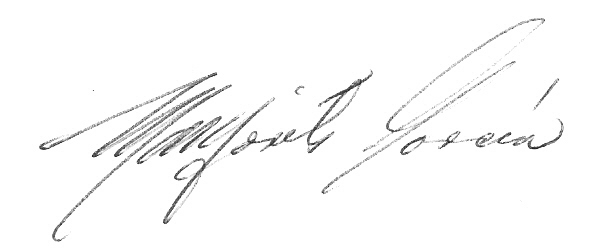 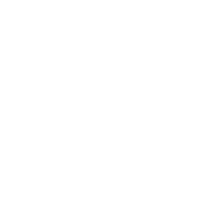 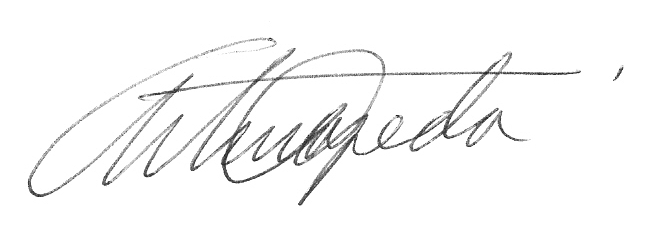 